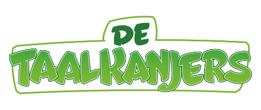 TIPOverloop eerst de onthoudkaders in het werkboek.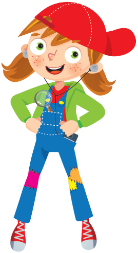 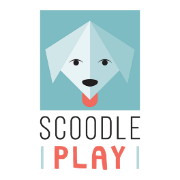 TIPIn het taalboek – technisch lezen vind je leesteksten waarin woorden aan bod komen rond spellingmoeilijkheden die je in dit thema hebt geoefend.In je werkboek taal vind je in les 2 en les 5 van thema 4 leerstof die aanleunt bij de spellingleerstof van dit thema.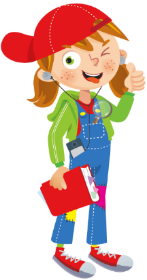 Hallo,Hierbij vind je een overzicht van alle zaken die je de voorbije weken hebt geleerd. Enkele dingen kun je nog wat verder inoefenen. Zo kun je zelf ontdekken of je alle leerstof goed begrepen hebt. Daarna ben je helemaal klaar voor de toets van dit thema.SpellingWat leerde ik?weetwoorden als ‘banaan’ juist schrijven;hoofdletters schrijven waar het hoort;werkwoorden in de tegenwoordige tijd schrijven;woorden die op een doffe lettergreep eindigen schrijven;woorden met achtervoegsel -ig(e) of -lijk(e) schrijven.Maak enkele oefeningen opnieuw in het werkboek op volgende pagina’s: les 1: p. 39-40les 2: p. 43-44les 3: p. 47herhalingsles 1: p. 49-52les 4: p. 54-55les 5: p. 58-59les 6: p. 62herhalingsles 2: p. 64-67Maak enkele extra oefeningen:•De woorden kleven aan elkaar.•Schrijf ze goed op.kabouterkameelraket kabouter    kameel   raketagenttapijtplaneet agent     tapijt    planeetpaleislawaaimanierpaleis lawaai  manierfazantkapotjaloersfazant   kapot  jaloers•Schrijf van elk werkwoord de stam en de stam + t.•Vul de zin aan. •Pas het onderstreepte woord aan.De bank is van hout. Het is een        houten                             bank.De appel is rood. Ik eet de        rode                      appel opMijn hemd is van katoen. Ik draag een        katoenen                       hemd.De ring is van goud. Mama draagt een          gouden                     ring.•Maak van elk woord een woord op -ig of -lijk.geweld	geweldiggevaar	gevaarlijkrechthoek 	rechthoekigfeest	feestelijkhart	hartig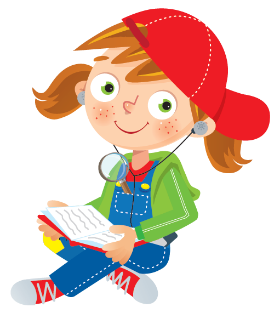 Veel succes met je toets, Kanjer!